 Milk Production and Its Influential Factors in Different Dairy Cattle genetic Resources of Comilla District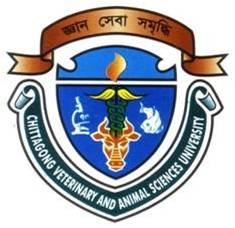 A production report submitted byMd. Mizanur RahmanRoll no: 08/64Intern ID: E- 43Reg. No: 406Session: 2007-2008Report presented in partial fulfillment for the Degree ofDoctor of Veterinary Medicine (DVM)Faculty of Veterinary MedicineChittagong Veterinary and Animal Sciences University Khulshi, Chittagong-4225January 2014Milk Production and Its Influential Factors in Different Dairy Cattle Genetic Resources of Comilla DistrictA production report submitted as per approved style and contentJanuary 2014Signature of the AuthorRoll no- 08/64Intern ID: E -43Reg. No-406Session: 2007-2008Signature of SupervisorMusammet Rasheda BegumAssistant Professor (Biostatistics)Dept. of Agricultural Economics and Social SciencesFaculty of Veterinary MedicineChittagong Veterinary and AnimalSciences University                                                              Khulshi, Chittagong-4225